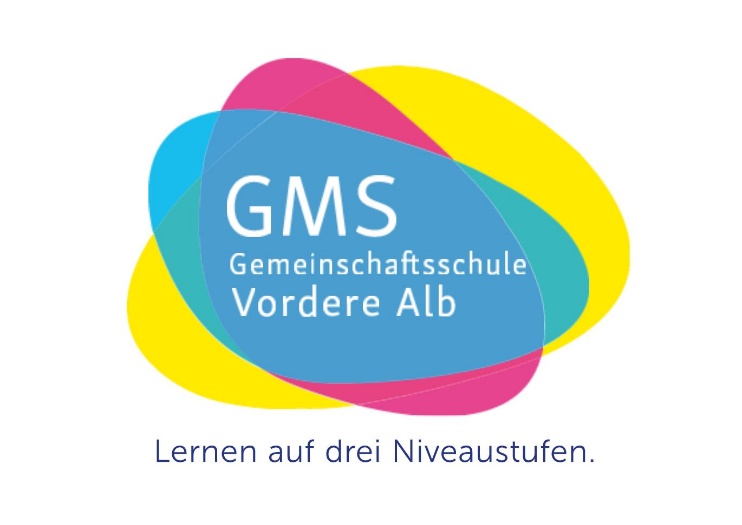 								Römerstein, den 21.04.2020Bescheinigung vom ArbeitgeberBescheinigung der Unabkömmlichkeit und der Präsenzpflicht beim Arbeitgeber während der COVID-19 Pandemie zur Vorlage in der Schule – Angaben zum/zur Arbeitgeberin Name der Firma: _______________________________________________________ 	Anschrift: _____________________________________________________________ 	Ansprechpartner*in für Rückfragen/Telefonnummer/E-Mail: _____________________	  _____________________________________________________________________	   Angaben zum/zur Arbeitnehmer*in  Name, Vorname: ________________________________________________________	 Anschrift: __________________________________________________________________________	Tätigkeit/Funktion im Unternehmen: _________________________________________	 Hiermit bestätigen wir als Arbeitgeber, dass der genannte Arbeitnehmer oder die genannte Arbeitnehmerin während der COVID-19 Pandemie aus nachfolgenden Gründen unabkömmlich für unser Unternehmen ist und eine Präsenzpflicht am Arbeitsplatz hat.  Es ist nicht möglich, eine Kinderbetreuung durch geeignete Maßnahmen wie HomeOffice, flexible Gestaltung von Arbeitszeit und -ort, Urlaub oder Abbau von Arbeitszeitguthaben zu ermöglichen, ohne dass es zu nicht tragbaren Einschränkungen in unserem Dienstbetrieb kommt.    Ort, Datum Stempel und Unterschrift des Arbeitgebers: __________________________	 ______________________________________________________________________	 